            					_____				Write a visual  class named Employee to store information about  user. The UML representation of the class is shown below.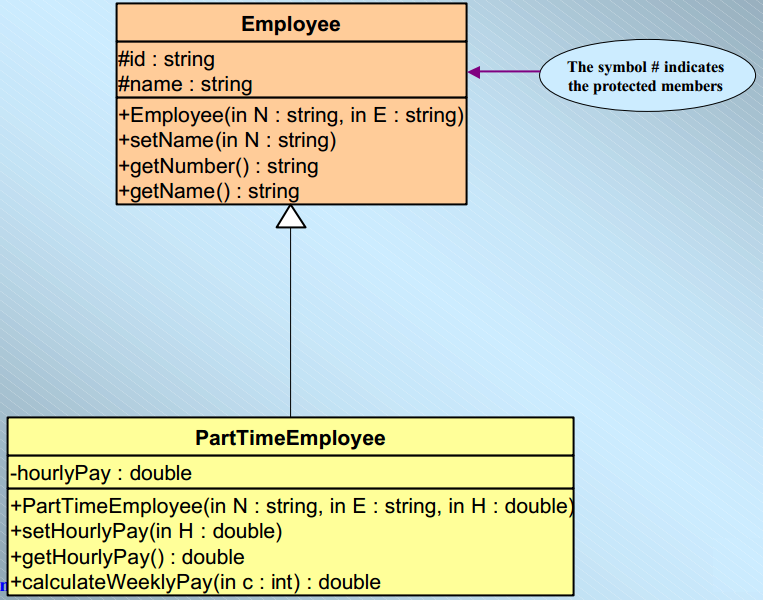 The Employee class contains:2 protected attributes:id (string): to store the number of the employee name  (string): to store the name of employee .A method setName( N) that initializes name to values entered by the user.A method getNumber () that returns the ID of employee.A method getName() that returns name of employee.Write another visual class called PartTimeEmployee inherited from Employee class as you see in UML.